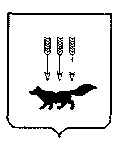 ПОСТАНОВЛЕНИЕАДМИНИСТРАЦИИ городского округа САРАНСКот   «    30   »    марта     2018 г.                                                   			№ 767Об утверждении документации по проекту  планировки территории, включая проект межевания территории, для объекта «Строительство водопроводных сетей по ул. Дачная с. Куликовка г. о. Саранск» 	В  соответствии с Федеральным законом от 6 октября 2003 года  № 131-ФЗ                    «Об общих принципах организации местного самоуправления в Российской Федерации», статьями 45, 46 Градостроительного кодекса Российской Федерации,   с учетом протокола  публичных  слушаний по вопросу о внесении изменений в документацию по планировке территории, проведенных  21 февраля 2018 года, заключения о результатах публичных  слушаний,  опубликованного 13 марта  2018 года, иных прилагаемых документов Администрация городского округа Саранск   п о с т а н о в л я е т: 1. Утвердить документацию по проекту  планировки территории, включая проект межевания территории,  для объекта «Строительство водопроводных сетей по ул. Дачная с. Куликовка г. о. Саранск» согласно приложению к настоящему постановлению (заказчик – КУ «Дирекция коммунального хозяйства и благоустройства»).2. Контроль за исполнением настоящего постановления возложить                               на Заместителя Главы городского округа Саранск – Директора Департамента перспективного развития Администрации городского округа Саранск.       	3. Настоящее постановление вступает в силу со дня его официального опубликования. Глава  городского округа Саранск				                             П. Н. Тултаев				    Приложение  к постановлению Администрации городского округа Саранск от «30» марта 2018 г. № 767Состав документации по проекту  планировки территории, включая проект межевания территории,  для объекта «Строительство водопроводных сетей по ул. Дачная с. Куликовка г.о. Саранск»   №п/пНаименование документа1.Пояснительная записка2.Графическая часть2.1.Основная часть:2.1.1.Чертеж планировки территории М1:10002.1.2.Чертеж межевания территории М 1:10002.2.Материалы по обоснованию:2.2.1.Схема границ зон с особыми условиями использования территории. Границы охранных зон существующих инженерных сетей, согласно ЕГРН  М 1:10002.2.2.Схема границ использования территории в период подготовки документации по планировке территории  М 1:10002.2.3.Схема размещения элемента  планировочной структуры М 1:20000 2.2.4.Схема  границ территорий, подверженных риску возникновения чрезвычайных ситуаций природного и техногенного характера                       М 1:20000